§6104.  Exemptions1.  Exemptions.  This subchapter does not apply to:A.  The United States or any department, agency, or instrumentality of the United States;  [PL 1997, c. 155, Pt. A, §2 (NEW).]B.  The United States Post Office;  [PL 1997, c. 155, Pt. A, §2 (NEW).]C.  The State or any political subdivisions of the State;  [PL 1997, c. 155, Pt. A, §2 (NEW).]D.  Supervised financial organizations as defined in Title 9‑A, section 1‑301, subsection 38‑A as long as they do not engage in the business of issuing or selling payment instruments through authorized delegates who are not supervised financial organizations as defined in Title 9‑A, section 1‑301, subsection 38‑A; and  [PL 2001, c. 371, §13 (AMD).]E.  The provision of electronic transfer of government benefits for any federal, state or county governmental agency as defined in Federal Reserve Board Regulation E, by a contractor for and on behalf of the United States or any department, agency or instrumentality of the United States, or any state or any political subdivisions of a state.  [PL 1997, c. 155, Pt. A, §2 (NEW).][PL 2001, c. 371, §13 (AMD).]2.  Delegates of a licensee.  Authorized delegates of a licensee, acting within the scope of authority conferred by a written contract as described in section 6118, are not required to obtain a license pursuant to this subchapter.[PL 1997, c. 155, Pt. A, §2 (NEW).]SECTION HISTORYPL 1997, c. 155, §A2 (NEW). PL 2001, c. 371, §13 (AMD). The State of Maine claims a copyright in its codified statutes. If you intend to republish this material, we require that you include the following disclaimer in your publication:All copyrights and other rights to statutory text are reserved by the State of Maine. The text included in this publication reflects changes made through the First Regular and Frist Special Session of the 131st Maine Legislature and is current through November 1, 2023
                    . The text is subject to change without notice. It is a version that has not been officially certified by the Secretary of State. Refer to the Maine Revised Statutes Annotated and supplements for certified text.
                The Office of the Revisor of Statutes also requests that you send us one copy of any statutory publication you may produce. Our goal is not to restrict publishing activity, but to keep track of who is publishing what, to identify any needless duplication and to preserve the State's copyright rights.PLEASE NOTE: The Revisor's Office cannot perform research for or provide legal advice or interpretation of Maine law to the public. If you need legal assistance, please contact a qualified attorney.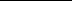 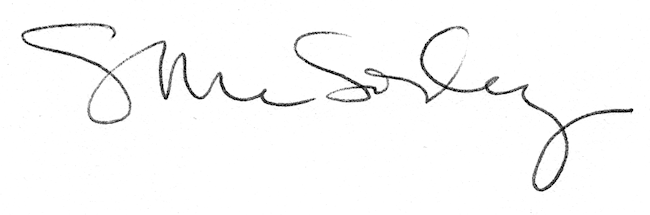 